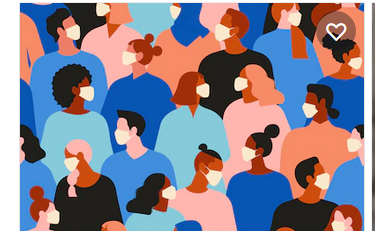 Plenary SpeakersWe would like to introduce you to our outstanding line-up of Canadian and International plenary speakers:Opening Keynote (May 26) Sharifah Sekalala, Associate Professor, School of Law, University of WarwickCentering on our common humanity: Reflecting on human rights within the COVID-19 crisis This keynote questions the utility of human rights within global health crises. In the past year, in response to the COVID-19 pandemic, States have taken unprecedented measures that infringe on civil, political, economic and social liberties. The effects of these measures have been very different for different groups both nationally but also globally. I will sketch out the potential of human rights in addressing public health crises, but also draw attention to its limits. Moving from the norms and principles of human rights that are necessary in guiding government responses to the COVID-19 crisis, I will attempt to rethink how human rights could create fairer societies beyond the crisis.Panel (May 27) on Using Data and AI to Mitigate Bias and InequitiesNadine Caron, Professor, Surgery and First Nations Health Authority Chair in Cancer and Wellness, University of British ColumbiaYann Joly, Associate Professor, McGill University Andrew Pinto, Associate Professor, Dalla Lana School of Public HealthPanel (May 28) on Re-envisioning Bioethics Education for Social JusticeRosemarie Garland-Thomson, Professor Emerita, Emory College of Arts and SciencesCaroline Lidstone-Jones, Chief Executive Officer, Indigenous Primary Health Care CouncilKeisha Ray, Centre for Humanities and Ethics, McGovern Medical School, University of TexasClosing Keynote (May 28): Reflections on Ethical Challenges during the Pandemic Bartha Maria Knoppers, Full Professor, Canada Research Chair in Law and Medicine; Director of the Centre of Genomics and Policy, Faculty of Medicine at McGill University & 2021 Recipient of the CBS-SCB Lifetime Achievement Award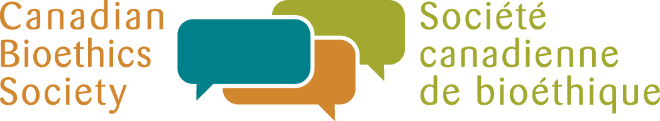 